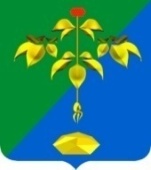 АДМИНИСТРАЦИЯ ПАРТИЗАНСКОГО ГОРОДСКОГО ОКРУГАПРИМОРСКОГО КРАЯР А С П О Р Я Ж Е Н И Е 26 декабря 2019 г.                                                                                     № 631-раВ целях совершенствования учетной политики, приведения в соответствие  действующему законодательству, регулирующему вопросы бухгалтерского и бюджетного учета, на основании положений статьи  8 Федерального закона от 06 декабря 2011года № 402-ФЗ "О бухгалтерском учете" и положений Федерального стандарта "Учетная политика, оценочные значения и ошибки", утвержденного Приказом Минфина России от 30 декабря 2017 года № 274н, 1. Внести в  учетную политику администрации Партизанского городского округа для целей бюджетного учета, утвержденную распоряжением администрации Партизанского городского округа от             27 декабря 2018 г. № 453-ра (далее – Учетная политика),   следующие изменения:1.1. Пункт 1.2 Учетной политики после слов « (далее - СГС "Доходы");» дополнить абзацами следующего содержания:«Федеральный стандарт бухгалтерского учета для организаций государственного сектора "Бюджетная информация в бухгалтерской (финансовой) отчетности", утвержденный Приказом Минфина России от 28.02.2018 № 37н (далее - СГС"Бюджетная информация в бухгалтерской (финансовой) отчетности") ;Федеральный стандарт бухгалтерского учета для организаций государственного сектора "Резервы. Раскрытие информации об условных обязательствах и условных активах", утвержденный Приказом Минфина России от 30.05.2018 № 124н (далее - СГС "Резервы") ;Федеральный стандарт бухгалтерского учета для организаций государственного сектора "Долгосрочные договоры", утвержденный Приказом Минфина России от 29.06.2018 № 145н (далее - СГС "Долгосрочные договоры") ;Федеральный стандарт бухгалтерского учета для организаций государственного сектора "Запасы", утвержденный Приказом Минфина России от 07.12.2018 № 256н (далее - СГС "Запасы");».1.2. В пункте 1.2 Учетной политики  слова «Порядок формирования и применения кодов бюджетной классификации Российской Федерации, утвержденный Приказом Минфина России от 08.06.2018 № 132н (далее - Порядок № 132н); » заменить словами «Порядок формирования и применения кодов бюджетной классификации Российской Федерации, их структуре и принципах назначения, утвержденный Приказом Минфина России от 06.06.2019 № 85н (далее - Порядок № 85н);».1.3. Пункт 2.1.2 Учетной политики изложить в следующей редакции: « 2.1.2.  Для отражения объектов учета и изменяющих их фактов хозяйственной жизни используются формы первичных учетных документов:-  утвержденные Приказом Минфина России № 52н;- утвержденные правовыми актами уполномоченных органов исполнительной власти  (при их отсутствии в Приказе Минфина России       №52н);-  самостоятельно разработанные, приведенные в Приложении № 6 к Учетной политике;- неунифицированные.(Основание: ч. 2, 4 ст. 9 Закона № 402-ФЗ, п. 25 СГС "Концептуальные основы", п. 9 СГС "Учетная политика").».1.4. Подраздел 2.1 Учетной политики дополнить пунктом 2.1.6. следующего содержания:«2.1.6. Организация работы по принятию к учету и выбытию материальных ценностей осуществляется созданной на постоянной основе комиссией по поступлению и выбытию активов, действующей в соответствии с Приложением № 7 к Учетной политике.(Основание: п. 9 СГС «Учетная политика»)».1.5. Пункт 2.5.6 Учетной политики изложить в следующей редакции:«2.5.6. Признание событий после отчетной даты и отражение информации о них в отчетности осуществляется  в соответствии с требованиями СГС « События после отчетной даты».»1.6. Пункт  2.8.4 Учетной политики изложить в следующей редакции: «2.8.4.  Выдачу денег под отчет на хозяйственно-операционные расходы, проведение  спортивных  мероприятий, покупку  инвентаря, представительские и иные подобные расходы производить сотрудникам, замещающим следующие должности: - ведущего специалиста 1 разряда отдела муниципальной службы и кадров;- главного специалиста 1 разряда по государственному управлению охраной труда;- начальника отдела по осуществлению государственных полномочий исполнению административного законодательства - председателю административной комиссии;- главного специалиста 1 разряда комиссии по делам несовершеннолетних и защите их прав;- начальника отдела ЗАГС либо замещающего его лица;- начальника управления по территориальной и организационно-контрольной работе;- начальника отдела по организационно-контрольной работе управления по территориальной и организационно-контрольной работе;- начальника отдела по информационной безопасности управления по территориальной и организационно-контрольной работе;- начальника отдела физической культуры и  спорта.Оформленные авансовые отчеты с приложением документов, подтверждающих расходы, утвержденные главой Партизанского городского округа либо первым заместителем главы администрации ПГО представлять в управление:- за хозяйственно-операционные расходы и  покупку  инвентаря не позднее 5 рабочих дней с момента получения денежных средств под отчет; - за расходы по спортивным мероприятиям не позднее 3 рабочих дней после завершения городских мероприятий либо возвращения участников с выездных мероприятий. ».1.7. В пункте 3.5.4  Учетной политики  слово «ведущего» заменить словом «главного».1.8. В пункте 3.9.7  Учетной политики  слова  «- по НФА полученным  от структурных подразделений администрации ПГО, имеющих статус юридического лица, муниципальных учреждений и предприятий ПГО  с применением счета 1 401 10 189.» заменить словами «- по НФА полученным  от структурных подразделений администрации ПГО, имеющих статус юридического лица, муниципальных учреждений и предприятий ПГО (далее- передающая сторона)  с применением счета 1 401 10 195.».1.9. В пункте 3.9.8  Учетной политики  слова «1 401 10 189» заменить словами «1 401 10 199».1.10. В пункте 3.9.9  Учетной политики  слова «осуществлять с применением счета 1 401 10 189 и отражать в учете в условной оценке 1 рубль за 1 единицу учета » заменить словами «осуществлять с применением счета 1 401 10 197 и отражать в учете по кадастровой стоимости либо в условной оценке 1 рубль за 1 единицу учета».1.11.  Подраздел 3.9 Учетной политики дополнить пунктами 3.9.13, 3.9.14, 3.9.15, 3.9.16 следующего содержания:«3.9.13. Вновь введенные объекты обстановки дороги (технические средства организации дорожного движения, в том числе дорожные знаки, ограждение, разметка, направляющие устройства, светофоры, системы автоматизированного управления движением, сети освещения, озеленение и малые архитектурные формы), как элементы обустройства дорог  Партизанского городского округа, возникшие в рамках реализации мероприятий муниципальных программ и непрограммных мероприятий принимаются в казну ПГО в целях объединения в один инвентарный объект, признаваемый комплексом объектов основных средств для дальнейшего учета в составе дороги в  сумме фактических вложений (инвестиций) в объекты НФА по первоначальной (балансовой) стоимости сформированной передающей стороной.(Основание :п. 45 Инструкции № 157н, п. 10 СГС "Основные средства")3.9.14. Затраты на вновь введенные элементы обустройства территории (ограждения (заборы), покрытия, направляющие устройства, уличное коммунально-бытовое и техническое оборудование, элементы освещения и озеленение, элементы объектов капитального строительства,) возникшие при проведении  работ по благоустройству общественных территорий Партизанского городского округа принимаются в казну ПГО в целях объединения в один инвентарный объект, признаваемый комплексом объектов основных средств для дальнейшего учета в составе сооружения (парка, сквера, площади и т.п.) по стоимости предусмотренной муниципальными контрактами (договорами) в  сумме фактических вложений (инвестиций) в объекты НФА.(Основание :п. 45 Инструкции № 157н, п. 10 СГС "Основные средства", п.1.4 Методических рекомендаций, утвержденных приказом Минстроя России от 13.04.2017 № 711/пр)3.9.15. Вновь созданные (сформированные, приобретенные) при проведении  работ по благоустройству общественных территорий Партизанского городского округа элементы обустройства (малые архитектурные формы и городская мебель, игровое и спортивное оборудование, средства размещения информации и рекламные конструкции, некапитальные нестационарные сооружения) принимаются к учету в составе казны ПГО как отдельные (самостоятельные) объекты основных средств, так и как объекты в составе комплекта (группы, комплекса, зоны, площадки и т.п.) по первоначальной (балансовой) стоимости сформированной передающей стороной. (Основание: п. 45 Инструкции № 157н, п. 10 СГС "Основные средства", п.1.4 Методических рекомендаций, утвержденных приказом Минстроя России от 13.04.2017 № 711/пр)3.9.16. Учет в состав имущества казны изъятых путем возмещения (выкупа) жилых помещений, принадлежащих гражданам на праве собственности, расположенных в аварийном жилищном фонде в многоквартирных домах, которые признаны в установленном порядке аварийными и подлежащими сносу осуществлять с применением счета 1 401 10 197 и отражать в учете по кадастровой стоимости либо в условной оценке 1 рубль за 1 единицу учета».1.12.  Пункт 3.11.2 Учетной политики изложить в следующей редакции:  «3.11.2.  Наградную  атрибутику  учитывать  на счете 1.105.30.349,  при принятии решения о проведении мероприятий списывать на расходы учреждения на счет 1.401.20. 272  с последующим ее учетом на забалансовом счете 07 «Награды, призы, кубки и ценные подарки, сувениры».»1.13. Раздел 3 Учетной политики дополнить подразделом  3.12 следующего содержания:« 3.12. О представительских и иных подобных расходах  3.12.1. Представительские и иные подобные расходы, связанные  с осуществлением  представительских полномочий администрации  ПГО, как исполнительно-распорядительного органа местного самоуправления Партизанского городского округа производить в соответствии  Положением о представительских и иных подобных расходах в органах местного самоуправления Партизанского  городского округа, утвержденным решением Думы Партизанского  городского округа от 28 июня 2019г.  №116.3.12.2. Приобретенную (изготовленную) подарочную и сувенирную   продукцию учитывать  на счете 1.105.30.349  после вручения списывать на расходы учреждения на счет 1.401.20. 272 .3.12.3. Списание материальных ценностей производить актами по результатам мероприятий. Комиссии на списания формировать в составе:- первый заместитель либо  заместитель  главы  администрации городского   округа,	председатель комиссии.Состав членов комиссии в количестве не менее трех человек формировать из числа сотрудников отдела муниципальной службы и кадров, сотрудников структурного подразделения организатора мероприятия,  в том числе сотрудников МКУ «Административно-хозяйственное управление», сотрудников структурного подразделения, где работает материально-ответственное лицо.».2.  Внести в Приложение № 3  к настоящей Учетной политике «График документооборота администрации Партизанского городского округа» следующие изменения:2.1. В строке 42 слова «Ежемесячно» заменить словами «Ежемесячно, не позднее последнего дня отчетного месяца»;2.2. Дополнить Приложение № 3  строкой 50 следующего содержания:3. Приложение № 6 к  Учетной политике изложить в новой редакции (приложение №1 к настоящему распоряжению).4. Дополнить Учетную политику приложением №7 (приложение №2 к настоящему распоряжению).5. Настоящее  распоряжение вступает в силу  с  01 января 2020 года.О внесении  изменений   в учетную политику администрации Партизанского городского округа для целей бюджетного учета50Служебная записка (информация) анализа  задолженности администрируемых структурным подразделением доходов в рамках выполнения полномочий администратора доходов бюджета Партизанского городского округаИнструк- ция № 191нУполномоченные должностные лицаструктурных подразделений администрации ПГО администрирую-щие доходы бюджета Начальник либо уполномочен-ное лицо структурного подразделения администрации ПГО администрирую-щего данный вид доходовЕжеквар-тально до 6 числа месяца, следую-щего за отчетным периодомГлава городского округаО. А. Бондарев